Millions of pretty BabesThey Will Do Everything For YouThey Will Show Every Part of Her BodiesYou can meet or chat by webcam!NICK HERE - sara8753125VIEW NOW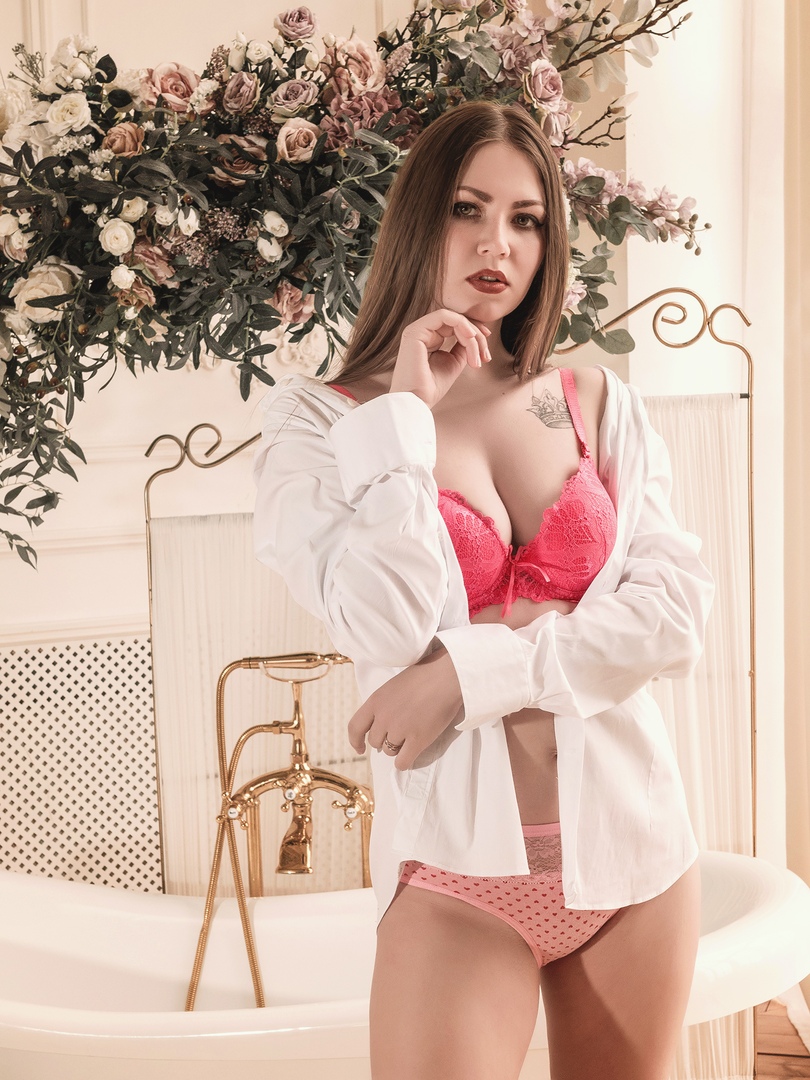 unsubscribe